Allegato II – propostaOBČINA IZOLA – COMUNE DI ISOLA				         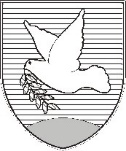 OBČINSKI SVET – CONSIGLIO COMUNALESončno nabrežje 8 – Riva del Sole 86310 Izola – IsolaTel: 05 66 00 100E-mail: posta.oizola@izola.siWeb: http://www.izola.si/Prot. n.: 410-269/2017-                                                                                              Data:In virtù dell'articolo 29 della Legge sulle autonomie locali (Gazzetta Ufficiale della RS nn. 94/07-TUU2, 76/08,79/09,  51/10, 40/12-Sigla: ZUJF, 14/15-Sigla: ZUUJFO, 76/16 – Sentenza della CC, 11/18 – Sigla: ZSPDSLS-1 e 30/18), dell'articolo 17 del Decreto di fondazione dell'Istituto pubblico di educazione e istruzione Scuola Elementare »Dante Alighieri« Isola - Osnovna šola »Dante Alighieri« Izola (Bollettino Ufficiale del Comune di Isola n. 14/17 – testo unico ufficiale) e dell'articolo 30 dello Statuto del Comune di Isola (Bollettino Ufficiale del Comune di Isola n. 15/18 – testo unico ufficiale), il Consiglio del Comune di Isola, riunitosi il ___ alla sua ___ seduta ordinaria, accoglie il seguente atto diD E L I B E R A1Il Consiglio del Comune di Isola ha esaminato la Relazione annuale dell'istituto pubblico di educazione e istruzione Scuola Elementare Dante Alighieri Isola - Osnovna šola Dante Alighieri Izola per l'anno 2018 e ne ha preso atto.2Il presente atto di Delibera ha efficacia immediata.                                                                                                       	  I l  S i n d a c o                                                                                                         Danilo MARKOČIČSi recapita a:SE Dante Alighieri IsolaUfficio attività sociali, in locoatti – 2x